注意事项《广东财经大学高等教育自学考试学位资格审批表》填报需注意问题审批表封面中“层次”一栏均填写“本科”（填写自考本科，专升本，专科等均不可）；“准考证号”以毕业生登记表上准考证号为准。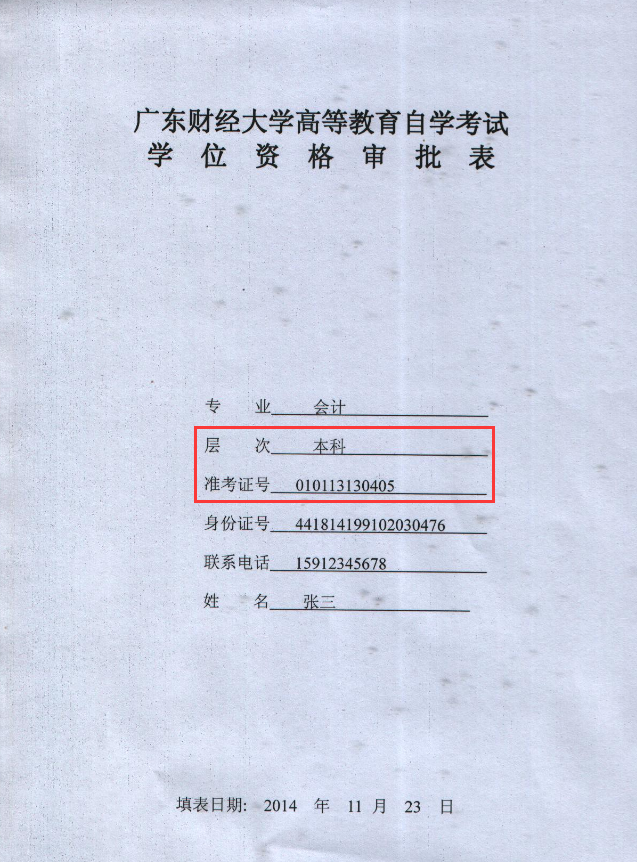 审批表第二页学业考核表中“课程代码”、“课程名称”、“考试成绩”参考毕业生登记表中有成绩的课程，并按照所申请本科毕业的课程填写（有成绩但不属于申请该专业学位的课程不需填写；实践考核成绩和毕业论文需按照五分制“优秀、良好”等填写）。“考试时间”按照广东省自学考试管理系统中“合格笔试成绩”的“年月”填写。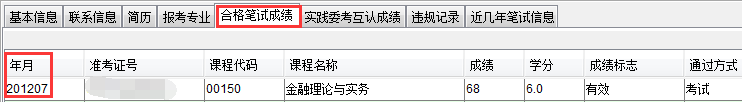  “课程平均分”的算法为学业考核表中除论文和免考课程（如有免考课程的话）以外的成绩平均分（实践考核按照优秀95、良好85、中等75、及格65计算），平均分四舍五入后保留整数，不需保留任何小数位。 “学位英语通过时间”均需填写201X年6月，填写其他月份均不可（X - 具体按照学位英语成绩实际通过年份填写）。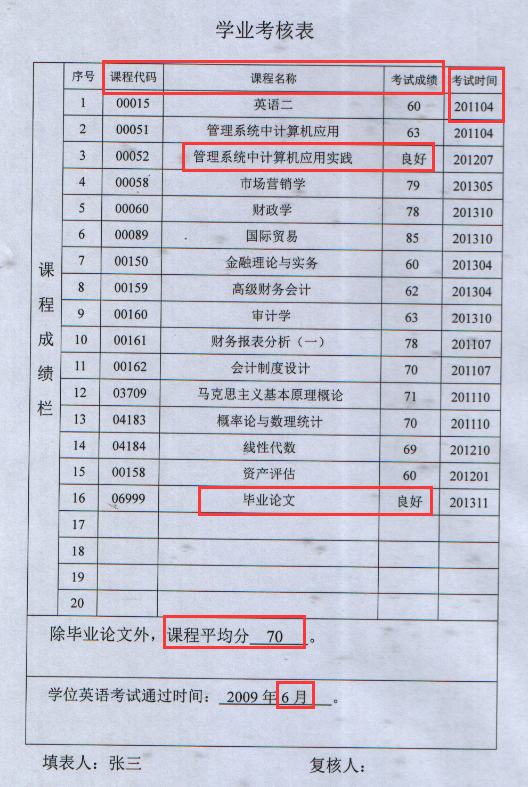 审批表第三页“本人申请”栏中“本人签名”处必须要求学生手写，打印无效。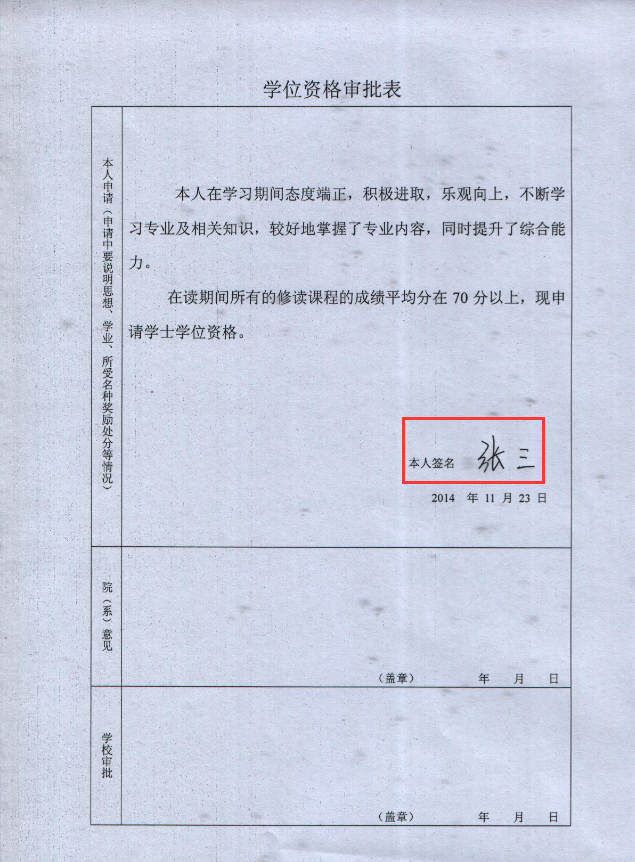 其他问题《广东财经大学继续教育学院____年学士学位申请汇总表》中“学习形式”均填写自考。“入学时间”必须为201X03或者201X09（X - 具体按照学生实际入学年份填写）。“毕业时间”必须为201X06或者201X12（X - 具体按照学生实际毕业年份填写）。“课程平均成绩”需和《广东财经大学高等教育自学考试学位资格审批表》中“课程平均分”一致。“学位英语成绩”需和提交的学位英语成绩单成绩一致，已参加学位外语考试成绩未公布者须填写201X年考试（X - 具体按照学生实际考试年份填写）。“论文答辩情况”按照五分制“优秀、良好”等填写，未答辩须填写201X年答辩（X - 具体按照学生实际答辩年份填写）。“论文成绩”按照毕业生登记表中论文成绩填报。“补考情况”均填无。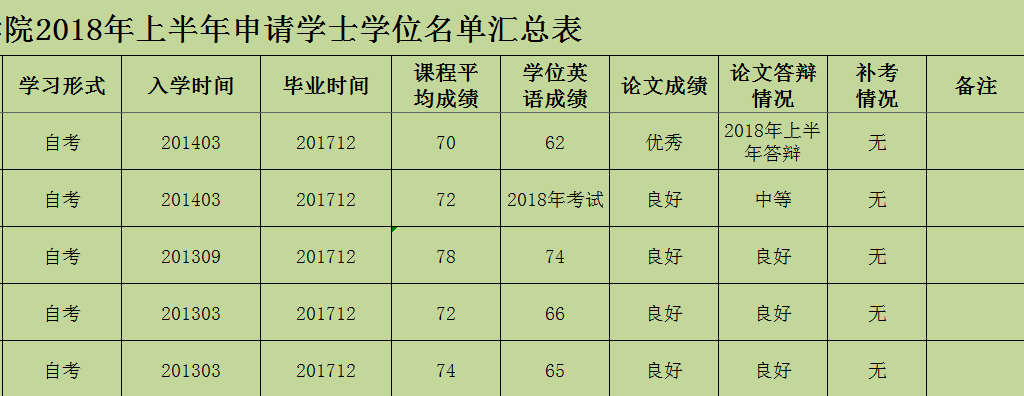 纸质照片请在背面写上学生姓名、准考证号（请用圆珠笔写）。请教学点统一收齐以学生姓名命名的电子相片，打包发送至指定邮箱（不收光盘），电子照片必须与纸质照片一致。